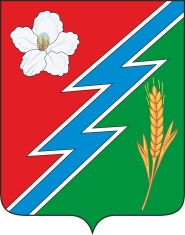 09.03.2021г. № 28РОССИЙСКАЯ ФЕДЕРАЦИЯИРКУТСКАЯ ОБЛАСТЬОСИНСКИЙ МУНИЦИПАЛЬНЫЙ РАЙОНМАЙСКОЕ СЕЛЬСКОЕ ПОСЕЛЕНИЕАДМИНИСТРАЦИЯПОСТАНОВЛЕНИЕО МЕРАХ ПО ПРЕДУПРЕЖДЕНИЮ ПОЖАРОВ В ВЕСЕННЕ-ЛЕТНИЙ ПЕРИОД 2021 ГОДАВ целях предупреждения пожаров в весенне-летний период 2021 года на территории МО «Майск», руководствуясь пунктом 8 статьи 14 Федерального закона Российской Федерации № 131-ФЗ от 06 октября 2003 года. «Об общих принципах организации местного самоуправления в Российской Федерации», статьи 19 Федерального закона Российской Федерации от 21 декабря 1994 года №69-ФЗ «О пожарной безопасности», Постановлением администрации МО «Майск» от  01.04.2013 г. № 46, «Об обеспечении первичных мер пожарной безопасности в муниципальном образовании «Майск», руководствуясь статьями пунктом 3 части 1 статьи 32 Устава муниципального образования «Майск»ПОСТАНОВЛЯЮ:1. Утвердить план противопожарных мероприятий на территории муниципального образования «Майск» в весенне-летний период 2021 года приложение № 1 к настоящему постановлению.2. Руководителям учреждений, организаций и предприятий, расположенных на территории МО «Майск»:2.1. обеспечить повышенную готовность систем противопожарной защиты и первичных  средств тушения пожаров в соответствующих учреждениях, организациях и предприятиях;2.2. обеспечить  исполнение Плана мероприятий по ограничению и предупреждению природных пожаров, утвержденного Постановлением администрации МО «Майск» от  01.04.2013 г. № 46. 3. Настоящее постановление опубликовать в «Вестнике» и разместить на официальном сайте администрации муниципального образования «Майск» www. maisk-adm.ru.4. Настоящее постановление вступает в силу после официального опубликования (обнародования).5. Контроль за исполнением настоящего постановления оставляю за собой.Глава муниципального образования «Майск»Серебренников А.И.                                       Приложение № 1 к постановлению от                 09.03.2021 № 28План противопожарных мероприятий на территории муниципального образования «Майск» в весенне - летний период 2021г.№мероприятиесрокиответственный1.Обеспечение готовности источников наружного противопожарного водоснабжения населенных пунктов к забору воды пожарными автомобилями. постоянноМосквитин С.В.Суфьянов Х.С.2.Принятие мер по своевременному ремонту неисправных водонапорных башен. постоянноМосквитин С.В.Суфьянов Х.С.3.Принятие мер по своевременной подсыпке подъездов к водонапорным башням и водозабору р.Осинка мыс «Поповский».постоянноМосквитин С.В. 4.Содержание в боевой готовности к тушению пожара мотопомппостоянноСадыков Д.А.Суфьянов Х.С.5.Обеспечить полную заправку водой водовозки и прицепных емкостей с закреплённой колесной техникойпостоянно в нерабочее времяСадыков Д.А.Москвитин С.В.Похоленко А.А.Вергун В.Г.6.Обеспечение горюче-смазочными материалами приспособленной к тушению пожара техникипостоянноРуководители7.Подворный обход, инструктаж населения по правилам соблюдения мер пожарной безопасности Апрель, майНогина Е.В.Юхнович А.М.Ананьина Н.А.8.Обеспечить радио обращение по правилам соблюдения мер пожарной безопасности. три раза в неделю апрельПиперко И.А.9.Организовать проведение комплексных проверок в соответствии с требованиями пожарной безопасности  подведомственных объектов, обратив особое внимание на состояние путей эвакуации, технического состояния электрооборудования и систем противопожарной защиты, работ по очистке  от горючего мусора подвальных и чердачных помещений, организацию ежедневного противопожарного осмотра территорий и помещений перед их закрытием, а также подъездных путей к зданиям.постоянноРуководители предприятий организации независимо от форм собственности10.Принять меры по ограничению доступа посторонних лиц в помещения подвальных и чердачных зданий подведомственных объектовпостоянноРуководители предприятий организации 11.Обеспечить работу мобильных групп раннего обнаружения и предупреждения распространения лесных пожаровпостоянноЕгорова А.А.Ананьина Н.А.12.Контроль за выполнением Плана мероприятий по ограничению и предупреждению природных пожаров, противопожарных мероприятий по предупреждению и ликвидации чрезвычайных ситуаций в соответствии с законодательством в организациях и в населенных пунктах, оперативное предоставление информации о происшедших пожарах. Егорова А.А. Ногина Е.В.